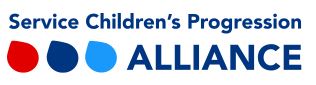 Yorkshire and North East HubMeeting Minutes1:30pm – 4pm, Friday 16th November, Northallerton County HallAttendanceMatt Blyton, North Yorkshire County CouncilLouisa Dobson, NCOP Higher YorkLiz Mannion, Richmond SchoolHelen Porritt, Risedale SchoolAngela Purdham, University of YorkEmma Thomason, University of YorkAlex Deacon, York St John UniversitySt Francis Xavier SchoolJulie Davison, Darlington CollegeApologiesDavid Braham, Leeds Trinity UniversityAndrea Hobbs, Homestart RichmondshireJulie Teasdale, Homestart RichmondshireHelen Langford, Boroughbridge High SchoolRhonda Porritt, Wensleydale High SchoolJennifer Addicott, York St John UniversityMike Jory, York City CouncilSheriden Hutchinson-Jones, Outwood Academy, RiponBobby Shori, Askham Bryan CollegeJoanne Tate, Newton Rigg CollegeItemWelcomeMB welcomed attendees to Northallerton County Hall and gave apologies for those who could not attend.Overview of SCISSMB gave an overview of SCISS (Service Children in State Schools) –please refer to presentation for more information.Anyone is able to join the SCISS network.  You can access it on the SCiP Alliance website.Overview of SCiPLD gave an overview of the SCiP Alliance – please refer to presentation for more information.CPD Session – Supporting service children through the UCAS applicationAlex Deacon, Admissions Officer at York St John University delivered a talk on UCAS which is attached.Following the presentation, the group discussed ways that we could influence UCAS to get a tick box on the UCAS online application form.  Currently Military Service Children cannot be identified as a cohort for contextualised admissions.LM suggested that we contact the local Richmond MP Rishi Sunak to gain his support. LD to follow this up. (ACTION – LD)CPD Session – The Kin and Country ReportMB shared some of the findings from the recent Children’s Commissioner report on Military Service Children.  please refer to presentation for more information.MB suggested that as the recommendations from the report are a license for us to go to MPs and policy makers and ask what they will do.What’s nextLD will update the SCIP Alliance Website hub page with any documents and presentations used in the meeting. (ACTION – LD) In the new year there will be a stakeholder consultation to get views from the group on a new framework for how the group should function eg. Termly briefings, online community space and  frequency of meetings and CPD sessions.